	"Nothing is Impossible with God!!"The Power Behind the Incarnation of Jesus Christ is Accessible to us Via Faith & Prayer!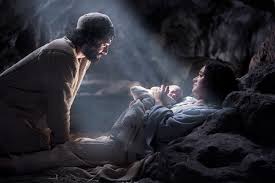 If we have been spiritually born-again, God is our Heavenly Father and we are his dearly loved children (Jn 1:12, 3:16; Rm 8:14-17; Gal 3:26, 4:4-7; Eph 1:3-5, 2:4; I Jn 3:1-2, 16). We have the privilege of bringing our requests to our Father (Phil 4:6-7; Heb 4:14-16).  Here are some great Biblical truths relating to our privilege of praying for what we desire:1)	Jesus said "the thief comes only to steal and kill and destroy; I have come that they may have life, and have it to the full" (Jn 10:10).  Satan wants to destroy your life, BUT God wants you to have a full and spiritually fruitful life.  The good news is that God is far stronger than Satan! (I Jn 4:4; Jn 12:31-32; Col 2:15; Heb 2:14-15).2)	We miss out on some blessings/miracles because of our lack of faith in God (Mt 13:58).  [Faith = "being sure of what we hope for and certain of what we do not see" Heb 11:1].3)	We miss out on some blessings/miracles because we do not ask (James 4:2).4)	We need to have faith in God, and ask Him for miracles and blessings (Mt 7:7-10, 21:22; Mk 11:22-24; Jn 14:12-14, 15:16, 16:23-24).5)	We need to remember:       NOTHING IS IMPOSSIBLE FOR GOD!!(Mt 19:23-26; Mk 10:27; Lk 18:27; Lk 1:26-37)6)	We need to pray persistently and not give up! (Lk 11:5-10, 18:1-8).To summarize:  Don't give up on any "impossible" situation, but keep praying, have faith in God, and remember that nothing is impossible for God!Our Prayer Requests Can Make a Difference in What God Does or Does Not DoExamples:Moses reasoned with God to change His plan to destroy the Israelites  (Ex 32:9-14).Hezekiah earnestly asked God to extend his life – and God changed His mind and gave Hezekiah another 15 years  (2 Kings 20:1-6).Elijah prayed earnestly that it would not rain for 3.5 years, and it did not.  He then prayed for rain and it rained (James 5:16-18; I Kings 17:1, 18:1, 41-46).God canceled His planned judgments against Israel in response to Amos appeal  (Amos 7:1-6).God modified His planned criteria for saving Sodom and Gomorrah in response to Abraham’s appeal (Gen 18:20-32).God’s planned judgment against the evil Ahab was postponed in response to Ahab’s earnest and humble response  (I Kings 21:17-29).________________________________________Jesus said if we ask anything in His name, He will do it (Jn 14:13-14, 16:23).  What if we don't get everything we ask for? Does the Bible give some conditions to the promise of Jesus? Yes -- our prayers may not be answered because:1)	Our request is outside the will of God (I Jn 5:14).2)	We have wrong motives (Jm 4:3).3)	We are not abiding in Christ and His words  (Jn 15:7; Ps 37:4).4)	We are not bearing spiritual fruit (Jn 15:16).5)	We do not keep His commands and do what pleases Him (I Jn 3:21-22).6)	We have unconfessed and cherished sin in our life (Ps 32:1-5, 66:18; Is 59:1-2).7)	We have an unforgiving spirit (Mk 11:25).8)	We lack faith (Jm 1:6; Mt 21:21-22; Mk 11:22-24).9)	We lack persistence  (Lk 11:5-10, 18:1-8).10)	A husband's prayers can be hindered due to lack of respect for his wife (I Pet 3:7).What kind of answers may God give?The answer is sometimes an immediate “yes”  (example: Peter walked on water to go to Jesus but began to sink and prayed "Lord save me" which Jesus did immediately -- Mt 14:22-31).2)	The answer is sometimes delayed  (example: Jesus did not raise Lazarus from the dead until four days later -- John 11:1-44).3)	The answer is sometimes "no"   (when God answers with a "no", the answer is accompanied with peace - Phil 4:6-7 - and grace  - 2 Cor 12:7-10).4)	The answer is sometimes different from what you expect   (example: you pray for character growth and God sends suffering.  Why?  Because "suffering produces perseverance; perseverance, character"  Romans 5:3-4).